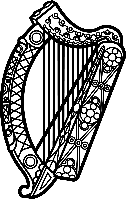 Statement of Ireland 40th session of the UPR Working Group Review of the Togolese Republic 24 January 2022Ireland thanks the delegation of Togo for its presentation.Ireland acknowledges Togo’s efforts to advance human rights domestically, including the holding of municipal elections in 2019, and efforts to improve women’s participation in local elections.Ireland is concerned that freedoms of expression, association, and the right to peaceful assembly, remain heavily restricted, including through excessive use of force against protestors.Furthermore, Ireland regrets reports of reprisals against political opponents and human rights defenders; which include allegations of assault, arbitrary detention, and torture. Reports of detainees held in unsanitary and over-crowded conditions, without access to adequate medical care, are also worrying.Ireland recommends that Togo:Review and amend its legislation to guarantee the rights to freedom of expression and peaceful assembly, allowing individuals to safely protest, without fear of intimidation or excessive use of force.Ensure that all individuals, including human rights defenders, who have been arbitrarily detained without trial are released, and allegations of torture are investigated.We wish Togo every success in this UPR cycle. 